Publicado en Madrid  el 15/09/2021 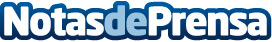 Altrient da las claves para adelgazar los kilos de más del verano de forma saludable y sin efecto rebote En verano, cada español puede ganar de 1 a 5 kilos si no se ha realizado una dieta equilibrada combinada con ejercicio físico regular. El abuso de helados, refrescos azucarados, alcohol y tapas, se traduce en kilos de más y pérdida de masa muscular. Altrient, la marca de suplementos pionera en utilizar tecnología liposomal, da la guía definitiva para bajar de peso tras el verano de forma saludable y sin efecto rebote. Además,  presenta los suplementos que no pueden faltarnos en la rentréeDatos de contacto:Altrient 918763496Nota de prensa publicada en: https://www.notasdeprensa.es/altrient-da-las-claves-para-adelgazar-los Categorias: Nacional Nutrición Sociedad Madrid Entretenimiento Otros deportes http://www.notasdeprensa.es